11 Sinif Almanca Modul 1 2 3 4 Test1) Der Baum steht _______ dem Haus
a) hinter		b) unter		c) über		d) neben		e) vor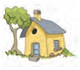 2)Ich sehe mit den ………………… 
a) Beinen		b) Münden		c) Augen		d) Händen		e) Fingern3) _______   grün_____  Rock passt euch sehr gut. 
a) Das / -e	            b) Die / -e         	c) Der  / -en          	d) Die / -es                 e) Der / -e       4) Ich koche in der …………….
a) Küche		b) Flur		c) Balkon	     d) Arbeitszimmer	e) Schlafzimmer5)Meine Schwester möchte nach Kappadokien fahren. Dort kann man mit dem ………  fliegen
a) Pyramide		b) Strand		c) Heißluftballon		d) Tiere	e) Berge6) ________   Anzug willst  du dir heute anziehen?
Ich will mir den schwarz____ Anzug anziehen.
a)  Welches / -es        b)  Welche / -en        c) Welchen/ -en      d)  Welcher / -er	     e) Welche / -7) Ich …………….. starke Kopfschmerzen.
a) tut		b) schmerzen		c) weh			d) habe		e) Kopfweh8)Die Lampe hängt _______dem Tisch.
a) auf 			b) über		c) in			d) an			e) zwischen	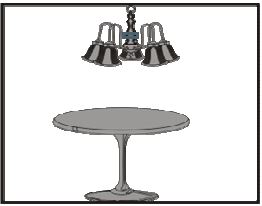 9) Du ____________ täglich zwei Liter Wasser trinken.
a) sollst                b)  sollen                c)  sollt                d)  soll			e) solle10) Ich bin Kerstin Meier. Ich möchte ein Einzelzimmer ……………….. .
a) reisen		b) kosten 		c) reservieren	d) ausfüllen		e) kosten11) ______    Kleid  möchten Sie sich kaufen?
Ich möchte mir das gemustert___ Kleid kaufen. 
a) Welches / -e        b) Welches / -en        c) Welches / -er       d) Welcher / -e      e) Welche / -en12) Man riecht mit der ……………….
a) Fuß			b) Ohren		c) Nase		d) Rücken		e) Bauch13) Monika nimmt  ein_____  rot___ Hut  mit.
a) -e / -en           b) -en / -e                c) -er / -er	     		d) -en / -en                 	e) -en / -er14) Pınar fühlt ……………… nicht gut.
a) euch			b) uns			c) mich		d) dich		e) sich15) In den Sommerferien ……………… wir uns richtig aus.
a) fehlen	b) schlucken		c) messen		d) untersuchen		 e) ruhen16) Mehmet  nimmt  ein ___ witzig ____Hemd   mit.
a) -es / -es               b) ___ / -es               c) -en / -es           d) ___ / -er		e) -en / -en17)Die Frau liegt _______ Badewanne.
a) zwischen                       	b) hinter		c) unter		d) auf 			e) in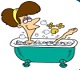 18)………………. mir Zahn ……………….
a) Tut /weh		b) tun/weh		c) wehtut	        d) schmerz/hat                e) habt / weh19) Wer möchte ………..machen?
a) Meer 		b) Raftingtour   	c) Insel	d) Bauernhof		e) Kaufhäuser20) Die Lampe steht _______der Kommode.
a) vor			b) in			c) neben		d) an			e) auf 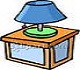 21) Hier ____________ man nicht rauchen. Das Rauchen ist verboten.
a) dürfen                b)  dürfe		c)  dürft                	 d) darf                	       e) darfst                Komisyon Üyesi			Komisyon ÜyesiAslı KÖKTEN				Erdem OVAT